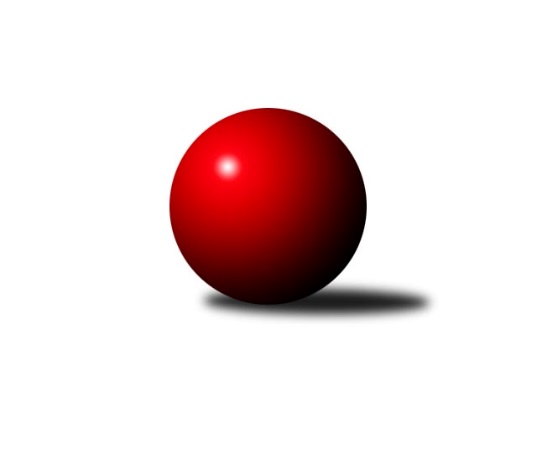 Č.9Ročník 2022/2023	21.1.2023Nejlepšího výkonu v tomto kole: 3482 dosáhlo družstvo: KK Slovan Rosice1. KLZ 2022/2023Výsledky 9. kolaSouhrnný přehled výsledků:KK Slavia Praha	- TJ Valašské Meziříčí	3:5	3317:3336	10.0:14.0	20.11.KK Slovan Rosice	- KC Zlín	7:1	3482:3197	19.5:4.5	27.11.TJ Spartak Přerov	- KK Jihlava	2:6	3258:3312	10.0:14.0	4.12.KK Vyškov	- SKK Rokycany	5:3	3415:3387	14.0:10.0	10.12.Rozhodující 'náhlá smrt' - 1 : 0SKK Primátor Náchod	- SKK Jičín	5:3	3375:3349	14.0:10.0	21.1.KK Vyškov	- KK Slovan Rosice	1:7	3317:3579	7.0:17.0	21.1.Tabulka družstev:	1.	KK Slovan Rosice	10	10	0	0	68.0 : 12.0 	166.0 : 74.0 	 3496	20	2.	KK Slavia Praha	9	7	0	2	52.0 : 20.0 	128.0 : 88.0 	 3373	14	3.	TJ Valašské Meziříčí	9	7	0	2	41.5 : 30.5 	120.5 : 95.5 	 3352	14	4.	KK Jihlava	9	5	1	3	39.5 : 32.5 	112.5 : 103.5 	 3333	11	5.	SKK Primátor Náchod	9	5	1	3	37.0 : 35.0 	105.5 : 110.5 	 3397	11	6.	KC Zlín	9	4	0	5	37.0 : 35.0 	104.0 : 112.0 	 3282	8	7.	TJ Spartak Přerov	9	3	0	6	25.0 : 47.0 	90.5 : 125.5 	 3308	6	8.	KK Vyškov	10	3	0	7	32.0 : 48.0 	107.0 : 133.0 	 3298	6	9.	SKK Rokycany	9	0	1	8	22.5 : 49.5 	95.0 : 121.0 	 3274	1	10.	SKK Jičín	9	0	1	8	13.5 : 58.5 	75.0 : 141.0 	 3238	1Podrobné výsledky kola:	 KK Slavia Praha	3317	3:5	3336	TJ Valašské Meziříčí	Linda Lidman	122 	 158 	 167 	142	589 	 2:2 	 545 	 141	121 	 133	150	Kristýna Pavelková	Vlasta Kohoutová	129 	 128 	 133 	144	534 	 3:1 	 510 	 147	119 	 116	128	Veronika Horková	Šárka Marková	129 	 144 	 136 	122	531 	 1:3 	 566 	 131	141 	 144	150	Barbora Bartková	Ivana Kaanová	126 	 131 	 138 	148	543 	 0:4 	 586 	 141	136 	 157	152	Klára Tobolová	Kristýna Juráková	145 	 152 	 134 	145	576 	 3:1 	 549 	 132	131 	 149	137	Nikola Tobolová	Helena Gruszková	142 	 131 	 135 	136	544 	 1:3 	 580 	 139	154 	 148	139	Markéta Vlčkovározhodčí: Jiří NovotnýNejlepší výkon utkání: 589 - Linda Lidman	 KK Slovan Rosice	3482	7:1	3197	KC Zlín	Lucie Vaverková	147 	 135 	 148 	152	582 	 4:0 	 512 	 130	131 	 126	125	Lenka Nováčková	Barbora Janyšková	132 	 132 	 132 	140	536 	 0.5:3.5 	 594 	 132	151 	 155	156	Tereza Divílková	Natálie Topičová	178 	 156 	 149 	143	626 	 4:0 	 503 	 118	140 	 129	116	Lucie Hanzelová	Anna Štraufová	158 	 139 	 134 	161	592 	 4:0 	 548 	 156	120 	 131	141	Michaela Matlachová	Alena Kantnerová	149 	 138 	 143 	143	573 	 3:1 	 528 	 124	149 	 138	117	Michaela Bagári	Simona Koutníková	159 	 126 	 142 	146	573 	 4:0 	 512 	 141	105 	 138	128	Bohdana Jankových *1rozhodčí: Milan Bružastřídání: *1 od 48. hodu Dita TrochtováNejlepší výkon utkání: 626 - Natálie Topičová	 TJ Spartak Přerov	3258	2:6	3312	KK Jihlava	Martina Janyšková	135 	 140 	 143 	137	555 	 2:2 	 556 	 127	156 	 125	148	Martina Melchertová	Michaela Beňová	143 	 144 	 157 	128	572 	 3:1 	 541 	 149	134 	 139	119	Kamila Jirsová	Adriana Svobodová	115 	 144 	 143 	129	531 	 2:2 	 544 	 129	128 	 135	152	Lenka Concepción	Anna Škařupová *1	131 	 130 	 98 	143	502 	 0:4 	 578 	 147	134 	 151	146	Karolína Derahová	Šárka Nováková	136 	 134 	 140 	126	536 	 0:4 	 570 	 141	140 	 144	145	Jana Braunová	Kateřina Pytlíková	143 	 147 	 127 	145	562 	 3:1 	 523 	 133	124 	 119	147	Petra Fürstovározhodčí: Roman Goldemundstřídání: *1 od 61. hodu Monika PavelkováNejlepší výkon utkání: 578 - Karolína Derahová	 KK Vyškov	3415	5:3	3387	SKK Rokycany	Lenka Hrdinová	141 	 134 	 150 	125	550 	 2:2 	 558 	 138	140 	 135	145	Lada Hessová	Lucie Trávníčková	150 	 113 	 156 	140	559 	 1:3 	 583 	 152	146 	 141	144	Karoline Utikalová	Pavla Fialová	145 	 145 	 130 	148	568 	 3:1 	 525 	 128	124 	 142	131	Lucie Varmužová	Michaela Varmužová	143 	 125 	 137 	157	562 	 1:3 	 589 	 147	152 	 152	138	Daniela Pochylová	Jana Vejmolová	157 	 133 	 148 	131	569 	 4:0 	 542 	 154	130 	 135	123	Lenka Findejsová	Zuzana Honcová	152 	 129 	 149 	177	607 	 3:1 	 590 	 146	144 	 138	162	Terezie Krákorovározhodčí: Břetislav LáníkNejlepší výkon utkání: 607 - Zuzana Honcová	 SKK Primátor Náchod	3375	5:3	3349	SKK Jičín	Šárka Majerová	148 	 155 	 147 	133	583 	 3:1 	 545 	 122	147 	 130	146	Lenka Vávrová	Martina Hrdinová	124 	 140 	 128 	158	550 	 3:1 	 515 	 115	125 	 140	135	Dana Viková	Eliška Boučková	146 	 159 	 134 	132	571 	 3:1 	 564 	 166	147 	 128	123	Tereza Kroupová	Nina Brožková	129 	 142 	 153 	133	557 	 2:2 	 584 	 152	138 	 162	132	Helena Šamalová	Aneta Cvejnová	138 	 152 	 150 	139	579 	 1:3 	 600 	 149	136 	 173	142	Lucie Vrbatová	Nikola Portyšová	122 	 154 	 133 	126	535 	 2:2 	 541 	 141	126 	 132	142	Alena Šedivározhodčí: Ladislav BeránekNejlepší výkon utkání: 600 - Lucie Vrbatová	 KK Vyškov	3317	1:7	3579	KK Slovan Rosice	Michaela Varmužová	155 	 134 	 128 	136	553 	 0:4 	 628 	 169	142 	 157	160	Lucie Vaverková	Lucie Trávníčková	143 	 127 	 130 	125	525 	 1:3 	 576 	 133	146 	 160	137	Barbora Janyšková	Lenka Hrdinová	126 	 127 	 131 	129	513 	 0:4 	 600 	 145	129 	 160	166	Natálie Topičová	Michaela Kouřilová	139 	 153 	 124 	134	550 	 2:2 	 595 	 133	137 	 182	143	Anna Štraufová	Jana Vejmolová	154 	 150 	 169 	142	615 	 4:0 	 568 	 143	144 	 142	139	Alena Kantnerová	Zuzana Honcová	146 	 128 	 140 	147	561 	 0:4 	 612 	 147	148 	 153	164	Simona Koutníkovározhodčí: František JelínekNejlepší výkon utkání: 628 - Lucie VaverkováPořadí jednotlivců:	jméno hráče	družstvo	celkem	plné	dorážka	chyby	poměr kuž.	Maximum	1.	Natálie Topičová 	KK Slovan Rosice	605.75	386.0	219.8	1.3	6/6	(645)	2.	Aneta Cvejnová 	SKK Primátor Náchod	593.00	379.7	213.3	2.1	5/6	(613)	3.	Lucie Vaverková 	KK Slovan Rosice	591.50	387.5	204.0	2.3	6/6	(633)	4.	Michaela Beňová 	TJ Spartak Přerov	586.00	392.9	193.1	4.0	4/6	(618)	5.	Anna Štraufová 	KK Slovan Rosice	581.63	386.5	195.2	1.6	6/6	(624)	6.	Jana Braunová 	KK Jihlava	578.00	375.1	203.0	1.1	5/5	(643)	7.	Terezie Krákorová 	SKK Rokycany	575.46	376.4	199.1	3.1	6/6	(606)	8.	Linda Lidman 	KK Slavia Praha	574.00	374.0	200.0	2.5	6/6	(620)	9.	Alena Kantnerová 	KK Slovan Rosice	573.33	369.6	203.7	1.7	6/6	(610)	10.	Simona Koutníková 	KK Slovan Rosice	572.00	366.2	205.8	1.3	5/6	(614)	11.	Vlasta Kohoutová 	KK Slavia Praha	571.25	381.8	189.4	2.3	6/6	(633)	12.	Nikola Portyšová 	SKK Primátor Náchod	570.47	376.9	193.6	2.5	5/6	(601)	13.	Klára Tobolová 	TJ Valašské Meziříčí	570.04	382.7	187.3	2.0	5/5	(600)	14.	Šárka Marková 	KK Slavia Praha	569.81	381.2	188.6	4.4	4/6	(595)	15.	Martina Melchertová 	KK Jihlava	569.47	380.7	188.7	6.0	5/5	(589)	16.	Michaela Bagári 	KC Zlín	568.16	371.9	196.3	2.6	5/5	(617)	17.	Helena Gruszková 	KK Slavia Praha	567.75	357.7	210.0	2.4	6/6	(600)	18.	Pavla Fialová 	KK Vyškov	566.84	370.6	196.3	3.6	5/5	(585)	19.	Kateřina Majerová 	SKK Primátor Náchod	566.53	377.1	189.4	3.3	5/6	(594)	20.	Martina Hrdinová 	SKK Primátor Náchod	565.67	379.8	185.8	3.0	6/6	(593)	21.	Markéta Vlčková 	TJ Valašské Meziříčí	563.40	371.2	192.2	2.8	5/5	(585)	22.	Michaela Matlachová 	KC Zlín	562.81	383.4	179.4	5.4	4/5	(630)	23.	Šárka Nováková 	TJ Spartak Přerov	562.54	383.0	179.5	5.3	6/6	(584)	24.	Kateřina Pytlíková 	TJ Spartak Přerov	562.42	380.1	182.3	4.9	4/6	(640)	25.	Kristýna Juráková 	KK Slavia Praha	562.08	376.0	186.1	3.8	4/6	(602)	26.	Nikola Tobolová 	TJ Valašské Meziříčí	561.64	375.6	186.0	2.1	5/5	(590)	27.	Tereza Divílková 	KC Zlín	561.40	373.9	187.6	4.5	5/5	(601)	28.	Nina Brožková 	SKK Primátor Náchod	561.10	374.6	186.5	4.9	5/6	(582)	29.	Eliška Boučková 	SKK Primátor Náchod	560.80	372.0	188.8	3.4	5/6	(586)	30.	Vladimíra Malinská 	KK Slavia Praha	557.90	369.1	188.8	3.5	5/6	(571)	31.	Petra Fürstová 	KK Jihlava	554.40	370.2	184.3	4.1	5/5	(578)	32.	Daniela Pochylová 	SKK Rokycany	554.33	375.2	179.1	6.0	5/6	(589)	33.	Kamila Jirsová 	KK Jihlava	554.28	365.5	188.8	3.5	5/5	(596)	34.	Zuzana Honcová 	KK Vyškov	553.25	369.3	184.0	3.4	5/5	(607)	35.	Karolína Derahová 	KK Jihlava	552.63	375.0	177.6	2.6	4/5	(578)	36.	Michaela Varmužová 	KK Vyškov	552.08	365.3	186.8	3.8	4/5	(576)	37.	Lenka Findejsová 	SKK Rokycany	551.79	369.8	182.0	6.0	6/6	(584)	38.	Anna Škařupová 	TJ Spartak Přerov	550.88	371.1	179.8	5.0	4/6	(580)	39.	Veronika Horková 	TJ Valašské Meziříčí	550.20	364.3	185.9	4.1	5/5	(596)	40.	Lenka Hrdinová 	KK Vyškov	550.15	369.1	181.1	5.3	4/5	(579)	41.	Michaela Kouřilová 	KK Vyškov	547.75	361.5	186.3	3.3	4/5	(574)	42.	Jana Vejmolová 	KK Vyškov	546.73	368.9	177.8	3.3	5/5	(570)	43.	Monika Pavelková 	TJ Spartak Přerov	546.73	369.5	177.2	4.6	5/6	(598)	44.	Dana Uhříková 	TJ Valašské Meziříčí	546.00	364.3	181.8	5.5	4/5	(571)	45.	Zuzana Machalová 	TJ Spartak Přerov	545.50	367.8	177.8	3.6	4/6	(558)	46.	Lucie Vrbatová 	SKK Jičín	545.10	356.9	188.2	4.9	4/4	(576)	47.	Lada Hessová 	SKK Rokycany	544.21	366.9	177.3	5.0	6/6	(563)	48.	Martina Janyšková 	TJ Spartak Přerov	544.08	367.8	176.3	4.1	4/6	(567)	49.	Lenka Vávrová 	SKK Jičín	543.00	361.1	181.9	3.8	3/4	(615)	50.	Barbora Janyšková 	KK Slovan Rosice	542.38	369.6	172.8	2.8	4/6	(569)	51.	Karoline Utikalová 	SKK Rokycany	541.58	367.7	173.9	5.9	6/6	(583)	52.	Jana Bínová 	SKK Jičín	537.50	374.6	162.9	8.4	4/4	(576)	53.	Petra Šustková 	KC Zlín	533.75	356.0	177.8	7.9	4/5	(591)	54.	Adriana Svobodová 	TJ Spartak Přerov	531.75	365.9	165.9	5.8	4/6	(565)	55.	Lucie Varmužová 	SKK Rokycany	531.07	370.1	161.0	8.5	5/6	(552)	56.	Alena Šedivá 	SKK Jičín	529.08	361.4	167.7	7.0	3/4	(546)		Bohdana Jankových 	KC Zlín	595.33	392.7	202.7	1.9	3/5	(615)		Naděžda Dobešová 	KK Slovan Rosice	593.67	382.7	211.0	1.7	3/6	(622)		Adéla Víšová 	SKK Primátor Náchod	584.00	402.0	182.0	4.0	1/6	(584)		Helena Šamalová 	SKK Jičín	568.75	369.4	199.4	4.1	2/4	(583)		Martina Zimáková 	KC Zlín	567.00	391.0	176.0	8.0	1/5	(567)		Nikola Tatoušková 	KK Slovan Rosice	565.00	382.0	183.0	2.0	1/6	(565)		Denisa Kroupová 	SKK Jičín	562.50	385.5	177.0	7.5	2/4	(566)		Kristýna Pavelková 	TJ Valašské Meziříčí	561.33	372.6	188.8	4.7	3/5	(577)		Barbora Bartková 	TJ Valašské Meziříčí	560.50	382.3	178.3	3.5	2/5	(566)		Šárka Dvořáková 	KK Jihlava	559.00	373.0	186.0	6.0	1/5	(559)		Michaela Provazníková 	TJ Valašské Meziříčí	557.83	364.3	193.5	3.1	3/5	(584)		Lucie Trávníčková 	KK Vyškov	555.87	372.2	183.7	5.6	3/5	(571)		Šárka Majerová 	SKK Primátor Náchod	550.83	373.8	177.0	6.0	3/6	(586)		Ivana Kaanová 	KK Slavia Praha	539.50	369.5	170.0	5.3	3/6	(590)		Eva Rosendorfská 	KK Jihlava	539.11	363.6	175.6	6.3	3/5	(566)		Petra Abelová 	SKK Jičín	536.25	364.5	171.8	6.0	1/4	(586)		Natálie Trochtová 	KC Zlín	529.00	367.8	161.3	6.9	2/5	(542)		Lenka Concepción 	KK Jihlava	527.89	350.3	177.6	5.4	3/5	(544)		Simona Koreňová 	KK Vyškov	527.00	362.0	165.0	6.0	1/5	(546)		Lenka Nováčková 	KC Zlín	525.33	354.7	170.7	4.7	3/5	(542)		Michaela Kučerová 	KK Slavia Praha	525.00	378.0	147.0	9.0	2/6	(535)		Lucie Hanzelová 	KC Zlín	524.25	360.5	163.8	9.8	2/5	(560)		Marta Kořanová 	SKK Rokycany	515.50	377.3	138.3	14.5	2/6	(522)		Monika Maláková 	KK Vyškov	515.00	332.0	183.0	5.0	1/5	(515)		Dana Viková 	SKK Jičín	506.50	354.5	152.0	5.0	2/4	(512)		Alice Tauerová 	SKK Jičín	504.25	354.3	150.0	8.8	2/4	(528)		Tereza Kroupová 	SKK Jičín	503.33	356.2	147.2	10.3	2/4	(516)		Alena Nekulová 	SKK Rokycany	435.00	328.0	107.0	26.0	1/6	(435)Sportovně technické informace:Starty náhradníků:registrační číslo	jméno a příjmení 	datum startu 	družstvo	číslo startu
Hráči dopsaní na soupisku:registrační číslo	jméno a příjmení 	datum startu 	družstvo	10422	Lucie Vrbatová	21.01.2023	SKK Jičín	26222	Tereza Kroupová	21.01.2023	SKK Jičín	Program dalšího kola:4.2.2023	so	11:00	KK Slovan Rosice - SKK Jičín	11.2.2023	so	9:30	SKK Rokycany - KK Jihlava	11.2.2023	so	10:00	KK Slavia Praha - KC Zlín	11.2.2023	so	11:00	SKK Primátor Náchod - KK Vyškov	11.2.2023	so	14:00	TJ Spartak Přerov - TJ Valašské Meziříčí	Nejlepší šestka kola - absolutněNejlepší šestka kola - absolutněNejlepší šestka kola - absolutněNejlepší šestka kola - absolutněNejlepší šestka kola - dle průměru kuželenNejlepší šestka kola - dle průměru kuželenNejlepší šestka kola - dle průměru kuželenNejlepší šestka kola - dle průměru kuželenNejlepší šestka kola - dle průměru kuželenPočetJménoNázev týmuVýkonPočetJménoNázev týmuPrůměr (%)Výkon6xNatálie TopičováRosice6267xNatálie TopičováRosice112.296261xZuzana HoncováVyškov6071xZuzana HoncováVyškov108.426071xLucie VrbatováJičín 6002xTereza DivílkováZlín106.555942xTereza DivílkováZlín5941xKarolína DerahováJihlava106.485784xAnna ŠtraufováRosice5924xAnna ŠtraufováRosice106.25922xTerezie KrákorováRokycany5904xTerezie KrákorováRokycany105.39590